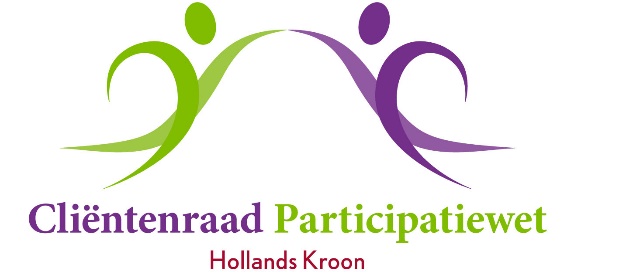 Verslag van de vergadering van 4 december 2018Aanwezig:	Hadewey Paarlberg (voorzitter)		Joke van der Horst		Ronald van Huizen (secretaris)		Jannie de Jong		Jeannette van Nuland 		Meta Overberg (notulist, adviseur)Afwezig:	Erika Homburg		Jaap Vlaming (adviseur)-----------------------------------------------------------------------------------------------------------------------------------1.	Opening en mededelingen	Hadewey opent de vergadering om 13.30 uur en heet allen welkom. 	Helaas kunnen Erika en Jaap door persoonlijke omstandigheden niet aanwezig zijn in deze 	vergadering. Erika is voorlopig even uit de running in verband met haar gezondheid. Haar 	wordt veel sterkte gewenst.2.	Vaststellen van de agenda	Er wordt flexibel omgegaan met de agenda in verband met de aanwezigheid van 	medewerkers bij de verschillende agendapunten.	Martha Pol is vanaf 15.00 uur aanwezig. 3.	Verslag van 25 september 2018	Twee aanpassingen: pag. 1 punt 4 – Jannie moet zijn Jeannette; pag. 4 punt 12: Roland 	moet zijn Ronald.	Het verslag wordt zonder verdere opmerkingen vastgesteld en zal, na het verwerken van de 	aanpassingen, op de website geplaatst kunnen worden.4.	Actielijst september 2018	Vragenlijst kan afgevoerd.	Persbericht blijft staan.	De beide punten inzake het armoedebeleid c.q. Meedoen worden als één punt verplaatst 	naar de aandachtspunten.	Inbrengen suggesties voor Facebook blijft staan.	Agendapunten komende vergaderingen	Evalueren eigen consulent wordt genoteerd voor januari	Aandachtspunten	Van de lijst worden afgevoerd:	- wijze informeren cliënten over collectieve zorgverzekering	- gelijke behandeling goede en minder goede cliënten.5.	Adviezen & brieven aan en antwoorden van colleges	07-01	Maatwerkbudget	Reactie college d.d. 10 juli 2018 is reeds toegezonden voor de vergadering september.	Er moet hierover nog verder bestuurlijk overleg gevoerd worden. 	07-03	Consequenties digitale gemeente	Memo Martha d.d. 20 november ontvangen. Is geagendeerd onder punt 8.	09 – mondeling en per email is verzocht om medewerking te verlenen bij het promoten van 	 de cliëntenraad.	Memo Martha d.d. 20 november 	-	Plaatsing link op gemeentelijke website niet mogelijk. 		Omdat over dit principestandpunt verschil van mening bestaat zal Ronald een met 			argumenten onderbouwde reactie op deze Memo opstellen.	- Meegeven van folders.		Hieraan wordt medewerking gegeven door het Team CUIPS.	- Versturen van email door gemeente.		De emailadressen van cliënten mogen en kunnen niet gebruikt worden voor andere 			doeleinden dan het verstrekken van informatie over de uitkering.		De argumenten hiervoor worden gerespecteerd door de cliëntenraad.6.	Presentatie nieuwe teamindeling	Myrte Kruijswijk en Jolien Kroezen geven in de vergadering een toelichting over de nieuwe 	teamindeling.	Er waren 3 teams: Inkomen (CIS), uitstroom en participatie (CUP) en schuldhulpverlening.	Door ervaringen in de praktijk is het beter om intensiever samen te werken. Ook in en met 	de wijkteams. Eerst in de vorm van een pilot van 1-9-2018 tot 31-08-2019. Er wordt integraal 	gewerkt met als doel te leren van elkaar. Het is nu één team: CUIPS (consulent uitstroom, 	inkomen, participatie, schuldhulpverlening).	Ook in het team zijn vertegenwoordigd: De Academie voor jou, de accountmanager (die gaat 	bedrijven langs voor vacatures), handhaving en BBZ.	Voor het overige wordt verwezen naar de bijgevoegde sheets van de presentatie.	Vragen en opmerkingen:	De academie voor jou	Opgemerkt wordt dat als je alles hebt ingevuld er dan een melding komt dat je € 50 moet 	betalen! Dan haakt de cliënt dus af, want dat geld heeft hij niet. 	Geantwoord wordt dat cliënten een code kunnen krijgen van hun consulent waardoor zij niet 	hoeven te betalen.	Na enige discussie over de verwarring en onduidelijkheid die hierover bestaat wordt 	afgesproken dat de melding van de € 50 er af gehaald moet worden. 	Tevens wordt geadviseerd aan het team om meer publiciteit te geven aan De Academie, 	bijvoorbeeld door een redactioneel artikel in de (gratis) huis-aan-huis-bladen.	Ronald merkt nog op dat de gemeente alle “drempels” moet verwijderen, minder formulieren 	invullen!	Terugval in inkomen komt vaak voor als cliënt werk vindt en iets meer dan de norm gaat `	verdienen. Toeslagen vallen dan weg en moeten terugbetaald worden. Ook als je in dat jaar 	geen inkomen uit werk meer hebt. Tip aan consulenten: Maak cliënt er op attent dat bij 	beëindiging van de uitkering door werkaanvaarding of bij het overschrijden van de norm (met 	vrijlating) de toeslagen (huur, zorg, etc.) verminderen en dat kwijtschelding gemeentelijke- en 	waterschapsbelasting vervalt.	De terugval in inkomen wordt vaak veroorzaakt door beleidsregels (rijk en/of gemeente). Het 	is dan ook een politiek thema. De cliëntenraad zal dit dan ook aanhangig gaan maken bij de 	gemeenteraad.	Voor de cliëntenraad zijn de contactpersonen van het Team CUIPS: Rinja Jairam (inkomen) 	en Amy Niestadt (uitstroom, re-integratie).	Hadewey bedankt Mirte en Jorien voor de duidelijke presentatie en wenst hen veel succes 	met de veranderingen. De cliëntenraad zal het team over ongeveer een jaar weer uitnodigen 	om te evalueren.7.	Voorstel berekening vrijstelling gemeentelijke belasting en waterschapsbelasting	Ronald zegt dat de “Brochure kwijtschelding waterschapsbelasting” moeilijk te vinden is, 	maar ook weinig directe duidelijkheid geeft. Dit moet transparanter en duidelijker. Het moet 	mogelijk zijn om tabellen te maken met een aantal standaard voorbeelden waarmee 	aangetoond wordt dat de vrijstelling (buiten alle complexiteit) in strijd lijkt met de 5% regel.	Bij het vragen van kwijtschelding moet je voldoen aan de vrijstelling én de 5% regel. En dat 	pakt in de praktijk vaak negatief uit voor cliënt. 	Als iemand kwijtschelding krijgt voor deze belastingen dan kun je in sommige gemeenten 	ook in aanmerking komen voor onder andere een gratis ID-kaart. In Hollands Kroon is dat 	nog niet van toepassing. 	Aandachtspunten in het advies zullen zijn:	- transparantie zodat duidelijk wordt wanneer men kwijtschelding krijgt 	- gratis identiteitskaart, vrijstelling hondenbelasting etc..         	Joke zal nog een aantal punten uitwerken en deze aan Ronald toesturen zodat ze in het 	advies kunnen worden meegenomen. 	Omdat in dit geval bij vragen door cliënten de gemeente en HHNK naar elkaar verwijzen zal 	het advies naar beide organisaties worden verzonden, zodat beide tegelijkertijd op de hoogte 	zijn van de bevindingen van de cliëntenraad.8.	Digitale gemeente	In juli heeft de cliëntenraad een advies uitgebracht over de (on)mogelijkheden van de digitale 	gemeente, en heeft daarbij aandacht en oplossingen gevraagd voor de volgende 	onderwerpen:	- een fysiek contactpunt van de gemeente (bijv. “de keet”)	- de website, met name de formulieren, en andere digitale contactpunten met spoed 			optimaliseren (in directe samenwerking met leden van de cliëntenraad om de werkbaarheid 		te toetsen) 	-	beter in beeld krijgen wat het niveau is van de digitale kennis en kunde van cliënten	- een voorziening creëren voor cliënten die niet beschikken over een pc of laptop.	Martha deelt mee dat over deze onderwerpen intern overleg heeft plaatsgevonden en de 	resultaten daarvan zijn vastgelegd in haar Memo van 20 november. De inhoud van het 	Memo is de basis voor het collegevoorstel. Gevraagd wordt of de cliëntenraad met de inhoud 	akkoord kan gaan. 	Na bestudering van het Memo komen de leden tot het volgende standpunt:	- Een fysiek contactpunt wordt gerealiseerd middels een mobiele wagen die in januari wordt 		opgebouwd en hopelijk in mei in gebruik genomen kan worden. Voorgesteld wordt aan het 		college om voor die tijd hieraan via de media bekendheid te geven zodat de inwoners er 		kennis van kunnen nemen.	- Verbeteren van de gemeentelijke website, met name de formulieren, etc..		Er zijn onlangs afspraken gemaakt met twee leden van de cliëntenraad om samen met de 		betreffende medewerkers de website en de formulieren te onderzoeken om verbeteringen. 		Het wordt dus goed opgepakt door de gemeente.	- In beeld krijgen digitale kennis en kunde van cliënten.		Hierbij is het belangrijk dat de systemen gebruiksvriendelijk zijn. Dat onderdeel heeft de 		gemeente in eigen hand. De vaardigheden van de cliënten zijn moeilijker te onderzoeken. 		In de praktijk is gebleken dat de communicatie met cliënten via een emailbericht in de 			meeste gevallen positief wordt genoemd. Rekening wordt gehouden met ouderen. 			Inwoners boven de 85 jaar worden bezocht en geholpen door een VOA (Vrijwillige Ouderen 		Adviseur).		De gemeente kiest voor het investeren in optimale digitale dienstverlening en het 			verbeteren van de persoonlijke contacten waar dat verbeterd kan worden.	-	Een fysiek punt waar inwoners gebruik kunnen maken van een computer wordt niet 			gehonoreerd. Er is de mogelijkheid tot het indienen van papieren aanvragen. En via de 		mobiele servicewagen en het inrichten van enkele spreekkamers in het oude Triplo gebouw 		in Anna Paulowna zijn er mogelijkheden voldoende voor de cliënten.	De cliëntenraad kan zich vinden in de antwoorden die in het Memo zijn opgenomen. Er zal 	geen uitgebreid advies worden uitgebracht.  9.	Armoedebeleid	Ter bespreking liggen voor het concept advies van de cliëntenraad en het collegevoorstel 	Meedoen Hollands Kroon waarover advies uitgebracht moet worden.	Bijzondere bijstand is niet te vatten in een paar regels. Het is maatwerk omdat iedere cliënt 	weer in een andere situatie verkeert. 	Martha vertelt dat er aan gewerkt wordt om de processen te verbeteren. Als het aanvragen 	ingewikkeld is voor cliënten dan moet dat veranderen. Of er moeten door de consulenten 	meer huisbezoeken worden afgelegd om cliënten te helpen. Vereenvoudigen van de 	formulieren op de website zal al een heel eind schelen. 	Ronald merkt op dat iedereen die een bijstandsuitkering heeft automatisch in aanmerking 	moet kunnen komen voor Meedoen. Martha antwoordt dat de nieuwe groep cliënten 	automatisch worden ingevoerd per 1 januari. De bestaande groep wordt eerst per brief 	geïnformeerd en daarna ingevoerd voor automatische toekenning. Iedereen die bijzondere 	bijstand ontvangt heeft wel bericht gekregen over Meedoen, maar kunnen niet automatisch 	worden ingevoerd omdat bij deze groep niet bekend is of het inkomen op dat moment onder 	de 110% zit. De groep die een collectieve zorgverzekering heeft zit bijvoorbeeld tot 130%. 	Dus geen automatisme voor Meedoen. Martha zegt dat er voorgesteld gaat worden om 	cliënten geen aanvraag meer in te laten dienen maar automatisch toe te kennen.	De cliëntenraad adviseert om op meerdere manieren bekendheid te geven aan Meedoen, 	bijvoorbeeld artikel in (gratis) huis-aan-huisbladen, folders op meerdere plekken, 	aanplakbiljetten enz..	Zoals eerder aangegeven zijn de leden wel verheugd over het uitbreiden van de doelgroep 	en het gelijkschakelen van het bedrag. Iedereen onder de 110% komt er voor in aanmerking, 	zonder beperkingen. Hadewey brengt de complimenten voor de inhoud van het voorstel over 	namens de leden van de cliëntenraad. Een positief advies wordt uitgebracht.   10.	Voortgang Mobiele Balie	Martha laat een promotiefilmpje zien over het fabriceren van de mobiele servicewagen. Het 	ziet er goed uit. Hopelijk wordt de wagen in mei in gebruik genomen.	Ronald stelt voor als naam voor de wagen: Gewoon Hollands Kroon! 11.	Jaarlijks overleg met wethouder Mary van Gent	Zoals gebruikelijk vindt er in de laatste vergadering van het jaar overleg plaats met de 	wethouder, Mary van Gent. Het is altijd een constructief gesprek. Alle onderwerpen kunnen 	besproken worden	- Website gemeente. Het bevreemdt iedereen dat er op de gemeentelijke website geen link 		kan komen naar de cliëntenraad, terwijl er wel linken zijn naar bepaalde instellingen (sport, 		cultuur). Afgesproken wordt dat de concrete gegevens worden benoemd in de reactie op 		het Memo van Martha (20 november), zie ook agendapunt 5.	- Armoedebeleid. De leden geven aan verheugd te zijn over het voorstel aan het college om 		Meedoen ook in te zetten voor 18+ en om het bedrag voor iedereen gelijk te trekken.		Mary geeft aan dat er nog geld “op de plank ligt” en er serieus gekeken wordt waar dit 			volgend jaar voor ingezet kan worden. De zogenaamde “Kleinsma-gelden” blijven bestemd 		voor het armoedebeleid. Volgend jaar worden scholen en sportverenigingen benaderd om 		op die manier zoveel mogelijk kinderen te bereiken. Ook de wijkteams en Sportservice 			worden ingeschakeld om meer bekendheid te geven aan de mogelijkheden van Meedoen. 		In de praktijk is namelijk gebleken dat mensen/kinderen wel meedoen met een gratis 			activiteit die georganiseerd wordt door bijvoorbeeld de sportverenigingen, maar dat ze geen 		lid worden omdat ze daarvoor geen geld hebben. De cliënten kunnen wel bereikt worden, 		maar juist de werkenden op het minimum worden moeilijk bereikt. Hier zal meer aandacht 		aan geschonken worden.	- Aandacht wordt gevraagd voor de “vergeten groepen” zoals de gezinnen met kinderen van 		18 tot 21 jaar. Het is een grote groep. De gezinnen hebben te maken met een grote 			inkomensdaling wanneer de kinderen gaan studeren. Het is een multiproblematiek.		Afgesproken wordt dat de cliëntenraad in het kader van het Armoedebeleid hierover begin 		volgend jaar een onderbouwd advies zal uitbrengen aan het college.	- Martha meldt dat door onderbezetting in het afgelopen jaar niet gewerkt kon worden aan 		het opstellen van een beleidsvisie voor met name de minima. Verwacht wordt dat door de 		aanwas van personeel volgend jaar een leidraad op papier kan worden gezet. Er wordt in 		ieder geval binnenkort een begin mee gemaakt.		Ronald geeft aan dat er een discrepantie bestaat tussen het “moeten sparen”, de zgn. 5% 		regeling, en de hoogte van de vrijlating spaargeld bij het vaststellen van de kwijtschelding 		gemeentelijke en waterschapsbelasting. Er wordt dan minder tot geen kwijtschelding 			toegekend. Het is een complexe en onduidelijke uitvoering van de regels. Voor de cliënten 		moet er meer transparantie komen over het hoe en wat.		Martha antwoordt dat er meer tegenstrijdigheden bestaan in de bijstand. Die zijn niet simpel 		op te lossen. Het is en blijft maatwerk.	Mary dringt er bij de cliëntenraad op aan om deze zaken te blijven signaleren. Er zijn grote 	zorgen naar groepen die niet of moeilijk te bereiken zijn. De gemeente wil juist zorgen dat 	het daarvoor bestemde geld zijn bestemming bereikt.	Hierna bedankt Mary de cliëntenraad voor hun adviezen en al hun werk in het afgelopen 	jaar. De leden ontvangen een attentie.12.	Budget 2019 e.v.		Dit onderwerp wordt ter vergadering ingebracht. Er heeft bestuurlijk overleg plaatsgevonden 	omdat er een gemeentelijk voorstel ligt om het budget voor de cliëntenraad te verlagen. Een 	voorlopig compromis is bereikt over het bedrag van € 12.500,- voor 2019. De voorzitter en 	secretaris hebben een nieuwe begroting opgezet met de volgende aanpassingen op de 	huidige praktijk:	- presentiegeld € 95 is in vergelijking hoog; gebruikelijk bij ledenraden is € 50. Het huidige 		presentiegeld 	wordt bevroren. Reiskosten blijven vergoed worden.	- extra vergoeding voor secretaris en voorzitter in verband met uitbreiding van taken	- secretariële ondersteuning wordt beperkt tot notuleren en adviezen uitbrengen.	- overige secretariële taken gaan over naar secretaris en voorzitter.	- meer inbreng en taakuitvoering wordt verwacht van de leden.	De nieuwe begroting op basis van het bovenstaande wordt aan Martha gezonden.	Het budgetbeheer komt bij Hadewey te liggen. Na iedere vergadering wil zij een overzicht 	van de uitgaven.	13.	Facebook 	De leden complimenteren Ronald met de inhoud. Ronald geeft aan dat nieuwe onderwerpen 	altijd welkom zijn.14.	Rondvraag	Er wordt geen gebruik gemaakt van de rondvraag.15.	Sluiting	Niets meer aan de orde zijnde dankt Hadewey iedereen voor de constructieve inbreng.	Zij wenst iedereen hele fijne feestdagen en sluit af met een gevoelig gedicht.	Sluiting om 16.30 uur